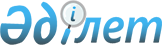 Казталов аудандық мәслихатының 2017 жылғы 12 мамырдағы №10-6 "Казталов аудандық мәслихаты аппараты" мемлекеттік мекемесінің қызметтік куәлігін беру Қағидаларын және оның сипаттамасын бекіту туралы" шешімінің күші жойылды деп тану туралыБатыс Қазақстан облысы Казталов аудандық мәслихатының 2020 жылғы 17 шілдедегі № 51-3 шешімі. Батыс Қазақстан облысының Әділет департаментінде 2020 жылғы 21 шілдеде № 6309 болып тіркелді
      Қазақстан Республикасының 2001 жылғы 23 қаңтардағы "Қазақстан Республикасындағы жергілікті мемлекеттік басқару және өзін-өзі басқару туралы" Заңына, Қазақстан Республикасының 2016 жылғы 6 сәуірдегі "Құқықтық актілер туралы" Заңына сәйкес, Казталов аудандық мәслихаты ШЕШІМ ҚАБЫЛДАДЫ:
      1. Казталов аудандық мәслихатының 2017 жылғы 12 мамырдағы №10-6 "Казталов аудандық мәслихаты аппараты" мемлекеттік мекемесінің қызметтік куәлігін беру Қағидаларын және оның сипаттамасын бекіту туралы" (Нормативтік құқықтық актілерді мемлекеттік тіркеу тізілімінде №4809 тіркелген, 2017 жылғы 6 маусымда Қазақстан Республикасы нормативтік құқықтық актілерінің эталондық бақылау банкінде жарияланған) шешімінің күші жойылды деп танылсын.
      2. Казталов аудандық мәслихат аппараты басшысы (Н.Кажгалиев) осы шешімнің әділет органдарында мемлекеттік тіркелуін қамтамасыз етсін.
      3. Осы шешім алғашқы ресми жарияланған күнінен бастап қолданысқа енгізіледі.
					© 2012. Қазақстан Республикасы Әділет министрлігінің «Қазақстан Республикасының Заңнама және құқықтық ақпарат институты» ШЖҚ РМК
				
      Сессия төрағасы

К. Алтаев

      Мәслихат хатшысы

С. Мулдашев
